ΘΕΜΑ ΑΑ1. Να χαρακτηρίσετε τις προτάσεις που ακολουθούν, γράφοντας στο τετράδιό σας, δίπλα στο γράμμα που αντιστοιχεί σε κάθε πρόταση, τη λέξη Σωστό, αν η πρόταση είναι σωστή, ή τη λέξη Λάθος, αν η πρόταση είναι λανθασμένη.α) Ένας από τους σκοπούς ορισμένων εδράνων είναι να επιτρέπουν αξονική μετατόπιση της ατράκτου.β) Το πολύσφηνο είναι ακατάλληλο για να μεταφέρει μεγάλη ροπή στρέψηςγ) Τα μετρικά σπειρώματα κατά ISO κατασκευάζονται σε τρεις εκτελέσεις: λεπτά σπειρώματα, μέσα και χονδράδ) Όταν έχουμε ήλωση με διπλή αρμοκαλύπτρα η ήλωση είναι διπλής τομήςε) Η ροπή έχει ως μονάδα στο διεθνές σύστημα το daNΜονάδες 15Α2. Να γράψετε στο τετράδιό σας τους αριθμούς 1 2,3,4,5 από τη στήλη Α και, δίπλα, ένα από τα γράμματα α, β, γ, δ ,ε, στ της στήλης Β,	που	δίνει τη σωστή αντιστοίχιση. Σημειώνεται ότι ένα γράμμα από τη στήλη Β θα  περισσέψει.Μονάδες 10ΘΕΜΑ ΒΒ1. Να αναφερετε σε ποια ειδη διακρινονται οι ηλωσεις αναλογα με τον σκοπο και τις απαιτησεις για τις οποιες προοριζονταιΜονάδες 12Β2. Τι επιδραση εχουν οι εγκοπες στην αντοχη των ατρακτων, και πως την μειωνουμεΜονάδες 13ΘΕΜΑ ΓΓ1. Για τη σύνδεση δύο ελασμάτων χρησιμοποιούνται 4 ίδιοι κοχλίες, οι οποίοι καταπονούνται ομοιόμορφα μόνο σε εφελκυσμό. Η συνολικά εξασκούμενη δύναμη εφελκυσμού των κοχλιών είναι P=12560 daN ενώ η διάμετρος πυρηνα του κάθε κοχλία είναι 20mm. Για το υλικό των κοχλιών δίνεται σθρ=2000 daN/cm2 και συντελεστής ασφαλείας ν=2. α) Να ελεγχθούν οι κοχλίες ως προς την αντοχή τους σε εφελκυσμο (μον.8)β) Αν η ονομαστικη διαμετρος  αυτων των κοχλιων είναι d=30mm και ενας από τους παραπανω κοχλιες  φορτιστει σε συνθετη καταπονηση  (στρεψη και εφελκυσμο) να υπολογιστει η αναπτυσομενη επιφανειακη πιεση p των σπειρωματων αν ο αριθμος των των συνεργαζομενων σπειρωματων Ζ=10 (μον.7)Μονάδες 15Γ2. Κινητήρια μηχανή έχει στον άξονά της ισχύ Ρ1= 60 PS και περιστρέφει, μέσω οδοντωτών τροχών, κινούμενο άξονα με n2 = 540 rpm.Δίνεται ο βαθμός απόδοσης της μετάδοσης η = 0,9.α. Να υπολογίσετε τη ροπή Μ2 του κινούμενου άξοναΜονάδες 10ΘΕΜΑ ΔΔ1  Η άτρακτος του παρακάτω σχήματος στηρίζεται στα άκρα της Α, Β σε έδρανα κυλίσεως (ρουλμάν).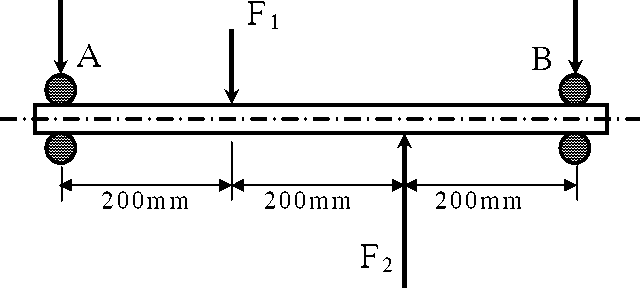 Δίνονται:• Τα φορτία F1 = 300 daN και F2 = 1200 daN.• Η διάμετρος ατράκτου d = 45 mm.Ζητούνται:α) Οι αντιδράσεις στήριξης στα Α και Β, FA και FB  αντίστοιχα (μον. 6).β) Αν ο λόγος φόρτισης είναι  c/P = 10 (όπου ακτινικό ισοδύναμο φορτίο P = FA για τη θέση Α και P = FΒ για τη θέση Β, να βρείτε τον τύπο των ρουλμάν που θα χρησιμοποιηθούν στα σημεία στήριξης Α και Β, με τη βοήθεια του παρακάτω πίνακα (μον. 6):Μονάδες 12Δ1 Σε ήλωση με διπλή αρμοκαλύπτρα δίνονται τα παρακάτω στοιχεία:•φορτίο Q = 6280 daN•αριθμός σειρών η = 1•αριθμός ήλων z = 4•πάχος ελασμάτων s = 4 mm • πλάτος ελασμάτων b = 204 mm • υλικό ήλων με τεπ = 1000 daN / cm2 • υλικό ελασμάτων με σεπ = 1200 daN / cm2Ζητούνται: α) Η απαιτούμενη διάμετρος των ήλων d. β) Η διάμετρος της οπής των ήλων d1. γ) Να γίνει έλεγχος αντοχής των ελασμάτων σε εφελκυσμό.Μονάδες 13Ηρώων Πολυτεχνείου 82, Πειραιάς 18536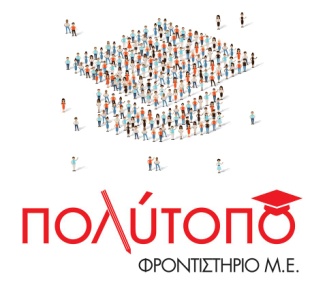  210.41.81.664Αγίου Ελευθερίου 48, Καμίνια 18541 213.04.51.414.e-mail: info@polytopo.edu.grΣτοιχεια ΜηχανωνΤΜΗΜΑ : ___________ΟΝΟΜΑ-ΕΠΩΝΥΜΟ:_______________________________________________________ΓΡΑΠΤΗ ΔΟΚΙΜΑΣΙΑ ΔΙΑΡΚΕΙΑΣ : ________________________________ΕΞΕΤΑΣΤΕΑ ΥΛΗ : ___________________________________________________________ΔΙΔΑΣΚΩΝ________________ΗΜΕΡΟΜΗΝΙΑ :  ____ / ____ / ________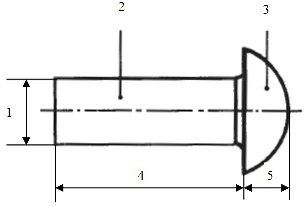 Α. ΜΗΚΟΣ ΗΛΟΥ (ℓ)Β.  ΚΕΦΑΛΗ ΗΛΟΥΓ.  ΔΙΑΜΕΤΡΟΣ ΚΟΡΜΟΥ (d)Δ.  ΚΟΡΜΟΣ ΗΛΟΥΕ.  ΔΙΑΜΕΤΡΟΣ ΚΕΦΑΛΗΣ (D)ΣΤ. ΥΨΟΣ ΚΕΦΑΛΗΣ (K)d (mm)C (σε Ν)Τύπος ρουλμάν45156001600945212006009453320062094552700630945761006409